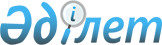 "2023-2025 жылдарға арналған Тимирязев ауданы Интернационал ауылдық округінің бюджетін бекіту туралы" Тимирязев аудандық мәслихатының 2022 жылғы 27 желтоқсандағы № 17/9 шешіміне өзгерістер мен толықтыру енгізу туралыСолтүстік Қазақстан облысы Тимирязев ауданы мәслихатының 2023 жылғы 25 қыркүйектегі № 6/5 шешімі
      Тимирязев аудандық мәслихаты ШЕШІМ ҚАБЫЛДАДЫ:
      1. "2023-2025 жылдарға арналған Тимирязев ауданы Интернационал ауылдық округінің бюджетін бекіту туралы" Тимирязев аудандық мәслихатының 2022 жылғы 27 желтоқсандағы № 17/9 шешіміне келесі өзгерістер мен толықтыру енгізілсін:
      1-тармақ жаңа редакцияда жазылсын:
       "1. 2023-2025 жылдарға арналған Тимирязев ауданы Интернационал ауылдық округінің бюджеті осы шешімге тиісінше 1, 2 және 3-қосымшаларға сәйкес, соның ішінде 2023 жылға келесі көлемде бекітілсін:
      1) кірістер –32 328 мың теңге:
      салықтық түсімдер – 2 118 мың теңге;
      салықтық емес түсімдер – 0 мың теңге;
      негізгі капиталды сатудан түсетін түсімдер – 0 мың теңге;
      трансферттер түсімі – 30 210 мың теңге;
      2) шығындар – 33 381,8 мың теңге; 
      3) таза бюджеттік кредиттеу – 0 мың теңге:
      бюджеттік кредиттер – 0 мың теңге;
      бюджеттік кредиттерді өтеу – 0 мың теңге; 
      4) қаржы активтерімен операциялар бойынша сальдо – 0 мың теңге: 
      қаржы активтерін сатып алу – 0 мың теңге;
      мемлекеттің қаржы активтерін сатудан түсетін түсімдер – 0 мың теңге;
      5) бюджет тапшылығы (профициті) – -1 053,8 мың теңге;
      6) бюджет тапшылығын қаржыландыру (профицитін пайдалану) – 1 053,8 мың теңге:
      қарыздар түсімі – 0 мың теңге;
      қарыздарды өтеу – 0 мың теңге;
      бюджет қаражатының пайдаланылатын қалдықтары – 1 053,8 мың теңге.";
      көрсетілген шешімнің 1-қосымшасы осы шешімнің 1-қосымшасына сәйкес жаңа редакцияда жазылсын;
      осы шешімнің 2-қосымшасына сәйкес көрсетілген шешімнің 5-қосымшасымен толықтырылсын.
      2. Осы шешім 2023 жылғы 1 қаңтардан бастап қолданысқа енгізіледі. 2023 жылға арналған Интернационал ауылдық округінің бюджеті Жеке табыс жоспарын ұлғайту арқылы Интернационал ауылдық округінің бюджетінің шығыстары мен кірістері 
					© 2012. Қазақстан Республикасы Әділет министрлігінің «Қазақстан Республикасының Заңнама және құқықтық ақпарат институты» ШЖҚ РМК
				
      Аудандық мәслихаттың төрағасы 

А. Асанова
Тимирязев аудандық мәслихатының2023 жылғы 25 қыркүйектегі№ 6/5 шешіміне1-қосымшаТимирязев аудандық мәслихатының2022 жылғы 27 желтоқсандағы№ 17/9 шешіміне1-қосымша
Санаты
Сыныбы
Кіші сыныбы
Атауы
Сомасы (мың теңге)
1) Кірістер
32 328
1
Салықтық түсімдер
2 118
01
Табыс салығы
646
2
Жеке табыс салығы
646
04
Меншікке салынатын салықтар
1472
1
Мүлiкке салынатын салықтар
51
4
Көлiк құралдарына салынатын салық
825
5
Бірыңғай жер салығы
596
4
Трансферттердің түсімдері
30 210
02
Мемлекеттiк басқарудың жоғары тұрған органдарынан түсетiн трансферттер
30 210
3
Аудандардан ( облыстык маңызы бар қаланың) бюджетінен трансферттер
30 210
Функцио-налдық топ
Бюджеттік бағдарла-малардың әкімшісі
Бағдар-лама
Атауы
Сомасы (мың теңге)
2) Шығындар
33 381,8
1
Жалпы сипаттағы мемлекеттiк қызметтер
22 616
124
Аудандық маңызы бар қала, ауыл, кент, ауылдық округ әкімінің аппараты
22 616
001
Аудандық маңызы бар қала, ауыл, кент, ауылдық округ әкімінің қызметін қамтамасыз ету жөніндегі қызметтер
22 616
7
Тұрғын үй-коммуналдық шаруашылық
2 575,0
124
Аудандық маңызы бар қала, ауыл, кент, ауылдық округ әкімінің аппараты
2 575,0
008
Елді мекендердегі көшелерді жарықтандыру
856
009
Елді мекендердің санитариясын қамтамасыз ету
1 000
045
Аудандық маңызы бар қалаларда, ауылдарда, кенттерде, ауылдық округтерде автомобиль жолдарын күрделі және орташа жөндеу
719
8
Мәдениет, спорт, туризм және ақпараттық кеністік
6 737
124
Аудандық маңызы бар қала, ауыл, кент, ауылдық округ әкімінің аппараты
6 737
006
Жергілікті деңгейде мәдени-демалыс жұмысын қолдау
6 737
12
Көлiк және коммуникация
1 448,6
124
Аудандық маңызы бар қала, ауыл, кент, ауылдық округ әкімінің аппараты
1 448,6
013
Аудандық маңызы бар қалаларда, кенттерде, ауылдарда, ауылдық округтерде автомобиль жолдарының жұмыс істеуін қамтамасыз ету
1 448,6
15
Трансферттер
5,2
124
Аудандық маңызы бар қала, ауыл, кент, ауылдық округ әкімінің аппараты
5,2
048
Пайдаланылмаған (толық пайдаланылмаған) нысаналы трансферттерді қайтару
3,1
044
Қазақстан Республикасының Ұлттық қорынан берілетін нысаналы трансферт есебінен республикалық бюджеттен бөлінген пайдаланылмаған (толық пайдаланылмаған) нысаналы трансферттердің сомаларын қайтару
2,1
3) Таза бюджеттік кредиттеу
0
4) Қаржы активтермен операциялар бойынша сальдо
0
5) Бюджет тапшылығы (профицитi)
0
6) Бюджеттің тапшылығын қаржыландыру (профицитті пайдалану)
0
Санаты
Сыныбы
Кіші сыныбы
Атауы
Сомасы (мың теңге)
8
Бюджет қаражатының пайдаланылатын қалдықтары
1 053,8
01
Бюджет қаражатының қалдықтары
1 053,8
1
Бюджет қаражатының бос қалдықтары
1 053,8Тимирязев аудандық мәслихатының2023 жылғы 25 қыркүйектегі№ 6/5 шешіміне2-қосымшаТимирязев аудандық мәслихатының2022 жылғы 27 желтоқсандағы№ 17/9 шешіміне5-қосымша
Санаты
Сыныбы
Кіші сыныбы
Атауы
Сомасы (мың теңге)
1) Кірістер
500,0
1
Салықтық түсімдер
500,0
01
Табыс салығы
500,0
2
Жеке табыс салығы
500,0
Функцио-налдық топ
Бюджеттік бағдарла-малардың әкімшісі
Бағдар-лама
Атауы
Сомасы (мың теңге)
2) Шығындар
500,0
1
Жалпы сипаттағы мемлекеттiк қызметтер
500,0
124
Аудандық маңызы бар қала, ауыл, кент, ауылдық округ әкімінің аппараты
500,0
001
Аудандық маңызы бар қала, ауыл, кент, ауылдық округ әкімінің қызметін қамтамасыз ету жөніндегі қызметтер
500,0